Instituto Federal CatarinenseCerimonialSOLENIDADE DE FORMATURA DE CURSO TÉCNICO POR VIDEOCONFERÊNCIA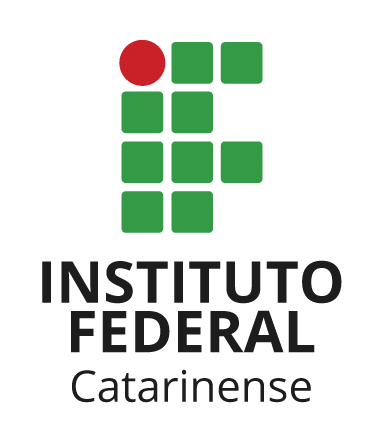 XXXXX/ 2021SANTA CATARINASOLENIDADE DE FORMATURA DE CURSO TÉCNICO POR VIDEOCONFERÊNCIA – IFC (nome do campus)(Data), (horário), na plataforma do Google Meet (ou nome da plataforma): (link)ROTEIRO:Introdução e apresentação das autoridades;Hino Nacional Brasileiro;Abertura da Cerimônia;Juramento;Entrega dos diplomas;Discursos e encerramento.INTRODUÇÃO E APRESENTAÇÃO DAS AUTORIDADESMC – SENHORAS E SENHORES, BOA TARDE! ANTES DE INICIARMOS, PEDIMOS QUE OS MICROFONES DE TODOS OS PARTICIPANTES DESTE EVENTO SEJAM DESATIVADOS, PARA QUE POSSAMOS CONDUZIR A NOSSA CERIMÔNIA SEM RUÍDOS EXTERNOS. NESTA CERIMÔNIA DE CONCLUSÃO DE CURSO TEREMOS O(A)/ OS(AS) INTÉRPRETE(S) DE LIBRAS (nome dos intérpretes).É COM GRANDE ALEGRIA QUE DAMOS INÍCIO A ESTA SOLENIDADE DE CONCLUSÃO DE CURSO TÉCNICO INTEGRADO AO ENSINO MÉDIO POR VIDEOCONFERÊNCIA DO CURSO DE (nome do curso), DO INSTITUTO FEDERAL CATARINENSE (nome do campus). SEJAM TODAS BEM-VINDAS E BEM-VINDOS!O INSTITUTO FEDERAL CATARINENSE (IFC) FOI CRIADO PELA LEI FEDERAL Nº 11.892, DE 29 DE DEZEMBRO DE 2008, E TEVE ORIGEM NA INTEGRAÇÃO DAS ESCOLAS AGROTÉCNICAS DE CONCÓRDIA, RIO DO SUL E SOMBRIO E DOS COLÉGIOS AGRÍCOLAS DE ARAQUARI E CAMBORIÚ, QUE ERAM VINCULADOS À UNIVERSIDADE FEDERAL DE SANTA CATARINA. O IFC POSSUI ATUALMENTE 15 CAMPI NO ESTADO DE SANTA CATARINA. HOJE, A TRAJETÓRIA FORMATIVA DO IFC SE INTEGRA ÀS DEMANDAS SOCIAIS E AOS ARRANJOS PRODUTIVOS LOCAIS/REGIONAIS COM CURSOS DA EDUCAÇÃO PROFISSIONAL E TECNOLÓGICA: QUALIFICAÇÃO PROFISSIONAL, EDUCAÇÃO PROFISSIONAL TÉCNICA DE NÍVEL MÉDIO, GRADUAÇÃO E PÓS-GRADUAÇÃO – LATO E STRICTO SENSU.MC – ESTÃO PRESENTES NESTA SOLENIDADE AS SEGUINTES AUTORIDADES: 
(listar de acordo com as autoridades que estarão presentes na cerimônia)O(A) SENHOR(A) REITOR(A) DO INSTITUTO FEDERAL CATARINENSE, (nome do(a) reitor(a));O(A) DIRETOR(A)-GERAL DO INSTITUTO FEDERAL CATARINENSE (NOME DO CAMPUS), (nome do(a) diretor(a));O(A) COORDENADOR(A) DO CURSO (nome do curso), (nome do coordenador(a));O(A) PARANINFO DA TURMA DE (nome do curso), (nome do professor(a));O(A) PATRONO DA TURMA DE (nome do curso), (nome do professor(a)); HINO NACIONAL BRASILEIROMC – SENHORAS E SENHORES, NESTE MOMENTO, CONVIDAMOS A TODOS PARA, EM POSIÇÃO DE RESPEITO, ACOMPANHARMOS O HINO NACIONAL BRASILEIRO. REFORÇAMOS, AINDA, QUE OS MICROFONES DOS PARTICIPANTES DESTA VIDEOCONFERÊNCIA SE MANTENHAM DESATIVADOS, PARA NÃO CAUSAR RUÍDOS NA APRESENTAÇÃO DO HINO NACIONAL.(Hino Nacional) ABERTURA DA CERIMÔNIAMC – NESTE MOMENTO, CONVIDAMOS O(A) REITOR(A) DO INSTITUTO FEDERAL CATARINENSE, (nome do(a) reitor(a)), PARA A ABERTURA OFICIAL DESTA CERIMÔNIA.(REITOR(A) LÊ):“DECLARO ABERTA A FORMATURA DO CURSO TÉCNICO (nome do curso) DO (nome do campus) DO INSTITUTO FEDERAL CATARINENSE .”(RETORNO DOS TRABALHOS PARA A MESTRE DE CERIMÔNIAS)JURAMENTOMC – CONVIDAMOS O(A) CONCLUINTE(A) (nome do concluinte(a)) PARA PRESTAR O JURAMENTO. PEDIMOS QUE, AO FINAL DA LEITURA DO JURAMENTO, OS FORMANDOS ATIVEM SEUS MICROFONES E REPITAM A FRASE FINAL DITA PELO JURAMENTISTA.JURAMENTISTA - SOLICITO QUE OS FORMANDOS, SE POSSÍVEL, LEVANTEM A MÃO DIREITA: (JURAMENTISTA LÊ E DEMAIS FORMANDOS REPETEM FRASE FINAL)“(Juramento deve ser colocado de acordo com o curso - Os juramentos podem ser verificados no Guia de Eventos, Cerimonial e Protocolo da Rede Federal, disponível em http://eventos.ifc.edu.br/documentos/ )”ENTREGA DOS DIPLOMASMC – NESTE MOMENTO TEREMOS O ATO SIMBÓLICO DE ENTREGA DOS DIPLOMAS.PEDIMOS QUE, À MEDIDA QUE FOREM SENDO CHAMADOS, ATIVEM O MICROFONE E FALEM “PRESENTE”, PARA QUE POSSAMOS VISUALIZAR NA TELA PRINCIPAL QUEM ESTÁ RECEBENDO SIMBOLICAMENTE SEU DIPLOMA. LOGO EM SEGUIDA, O MICROFONE DEVERÁ SER DESATIVADO, PARA QUE OS	PRÓXIMOS CONCLUINTES TAMBÉM SEJAM VISTOS.MC – CONVIDAMOS PARA A ENTREGA SIMBÓLICA DOS DIPLOMAS O(A) REITOR(A) DO INSTITUTO FEDERAL CATARINENSE, PROFESSOR(A) (nome do(a) reitor(a)). (Leitura da lista de concluintes)(nome dos concluintes) (nome dos concluintes)(nome dos concluintes)MC – FINALIZADA A ENTREGA SIMBÓLICA DOS DIPLOMAS, EM NOME DO INSTITUTO FEDERAL CATARINENSE, CONVIDO A TODOS OS PRESENTES PARA SAUDAR OS NOVOS TÉCNICOS COM UMA CALOROSA SALVA DE PALMAS. PARABÉNS A TODOS!DISCURSOS E ENCERRAMENTOMC- CONVIDAMOS, PARA O SEU DISCURSO O(A) ORADOR(A) DA TURMA, (NOME DO ORADOR(A));MC- CONVIDAMOS, PARA O SEU DISCURSO O(A) PARANINFO(A) DA TURMA, (NOME DO PROFESSOR(A));MC- CONVIDAMOS, PARA O SEU DISCURSO, O(A) DIRETOR(A)-GERAL DO IFC (NOME DO CAMPUS),  (NOME DO PROFESSOR(A));
MC- CONVIDAMOS, PARA O SEU DISCURSO E ENCERRAMENTO DA SESSÃO SOLENE, O(A) REITOR(A) INSTITUTO FEDERAL CATARINENSE, (NOME DO REITOR(A)).APÓS O DISCURSO, O(A) REITOR(A) LÊ:"DECLARO ENCERRADA A FORMATURA DO CURSO TÉCNICO (NOME DO CURSO) DO  (NOME DO CAMPUS) DO INSTITUTO FEDERAL CATARINENSE. BOA TARDE!"MC – EM NOME DO INSTITUTO FEDERAL CATARINENSE, PARABENIZAMOS A TODOS POR ESTA CONQUISTA E DESEJAMOS UM BOM ÊXITO NA VIDA PROFISSIONAL DE CADA UMA E DE CADA UM. A GRAVAÇÃO DESTA SOLENIDADE DE CONCLUSÃO DE CURSO ESTARÁ DISPONÍVEL EM BREVE NO CANAL DO YOUTUBE DO IFC. UMA ÓTIMA TARDE A TODOS.